"Сопротивление материалов".Для заданной схемы стальной балки круглого постоянного сечения, нагруженной распределенной нагрузкой  q, сосредоточенной силой  F, изгибающим моментом  М  и крутящими моментами  Т, произвести следующие расчеты:– определить составляющие реакций в опорах;– построить эпюру поперечных сил;– построить эпюру изгибающих моментов;– построить эпюру крутящих моментов;–  пользуясь построенными эпюрами и механическими характеристиками принятого материала (табл.  2), по одной из теорий прочности определить  величину минимально допускаемого диаметра  (полученное значение округлить до ближайшей большей величины из ряда нормальных линейных размеров по ГОСТ 6636-69 (табл. 3).Маркой стали балки задаться самостоятельно (табл. 2).Коэффициент безопасности по пределу текучести  Sтр принять равным 2.Таблица 1.Таблица 2.Окончание таб. 2Таблица 3.Примечание. В таблице 3 звездочкой (*) помечены размеры посадочных мест для подшипников качения. В других случаях использование не рекомендуется.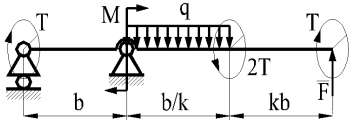 Расчет балки круглого сечения на  статическую  прочность сводится к  определению напряжений  и к  определению коэффициента безопасности и сравнению полученных значений с допускаемыми.Напряжения в наиболее опасном сечении  вала определяют (по третьей теории прочности) по формуле:где  М – максимальный изгибающий момент;T – крутящий момент;W – момент сопротивления.Значения момента сопротивления для балки круглого сечения.Допускаемые напряжения σp равны:где σт –  предел текучести материала вала;  значения σт приведены в табл. 1;Sтр –  допускаемый коэффициент безопасности по пределу текучести;    Sтр = 1,5...2,0.Коэффициент безопасности по пределу текучести определяется по нижеприведенной формуле и его величина сравнивается с допускаемой величиной:Sт = SσтSτт(Sσт2+Sτт2)0,5≥Sтр,гдеSσт = σтW/Mmax;Sτт = τт(Tmax/Wp +1,33Qmax/A).Здесь Mmax - наибольшее значение изгибающего момента в рассматриваемом сечении;Tmax - наибольшее значение крутящего момента в рассматриваемом сечении;Qmax - наибольшее значение перерезывающей силы в рассчитываемом сечении;σт, τт - предел  текучести материала вала по нормальным и касательным напряжениям (табл. 1);A - площадь рассматриваемого сечения.q,кНF, кНM, кНмT,кНмb, мk2,41020471,60,8Марка сталиСечение, ммТермообработкаНВ сердцевиныНRС поверхностиσтσвМарка сталиСечение, ммТермообработкаНВ сердцевиныНRС поверхностиМПаМПаКонструкционные стали повышенной и высокой обрабатываемости резанием. ГОСТ 1414-75.Конструкционные стали повышенной и высокой обрабатываемости резанием. ГОСТ 1414-75.Конструкционные стали повышенной и высокой обрабатываемости резанием. ГОСТ 1414-75.Конструкционные стали повышенной и высокой обрабатываемости резанием. ГОСТ 1414-75.Конструкционные стали повышенной и высокой обрабатываемости резанием. ГОСТ 1414-75.Конструкционные стали повышенной и высокой обрабатываемости резанием. ГОСТ 1414-75.Конструкционные стали повышенной и высокой обрабатываемости резанием. ГОСТ 1414-75.А11ЛюбоеГорячая без термической обработки156--410А12ЛюбоеГорячая без термической обработки156--410А20ЛюбоеГорячая без термической обработки164--450А30ЛюбоеГорячая без термической обработки181--510А35ЛюбоеГорячая без термической обработки196-390510Марка сталиСечение, ммТермообработкаНВ сердцевиныНRC поверхностиσтσвМарка сталиСечение, ммТермообработкаНВ сердцевиныНRC поверхностиМПаМПаКачественные углеродные конструкционные стали ГОСТ 1050-88Качественные углеродные конструкционные стали ГОСТ 1050-88Качественные углеродные конструкционные стали ГОСТ 1050-88Качественные углеродные конструкционные стали ГОСТ 1050-88Качественные углеродные конструкционные стали ГОСТ 1050-88Качественные углеродные конструкционные стали ГОСТ 1050-88Качественные углеродные конструкционные стали ГОСТ 1050-8815≤50Цементная закалка в воде, отпуск-56-6224544235ЛюбоеНормализация136-192-27055045ЛюбоеНормализация179-207-32060045<80Улучшение235-262-54078045≤50Закалка в масле, отпуск-30-4063888345≤20Закалка в воде или в щелочном растворе-40-501177932Легированные стали ГОСТ 4543-71Легированные стали ГОСТ 4543-71Легированные стали ГОСТ 4543-71Легированные стали ГОСТ 4543-71Легированные стали ГОСТ 4543-71Легированные стали ГОСТ 4543-71Легированные стали ГОСТ 4543-7140Х≤125Улучшение235-262-64079040Х≤80Улучшение269-302-75090040Х≤80Улучшение, закалка ТВЧ269-30245-5075090040Х≤50Закалка в масле, высокий отпуск230-280-59078540Х≤100Закалка в масле, высокий отпуск230-280-51073635ХМ≤200Улучшение235-262-67080035ХМ≤125Улучшение269-302-79092035ХМ≤125Улучшение, закалка ТВЧ269-30248-5379092040ХН≤200Улучшение235-262-63080040ХН≤125Улучшение, закалка ТВЧ269-30248-537509203,24,87,110,5162435*4862*751101702503605303,457,5111725365063801201802603805603,65,3811,518263852*65*851251902804006003,85,68,5121928405367901302003004206304691320304255*70*951402103204506704,26,39,51421324556711001502203404807104,56,71015223447*6072*105160240340500720